中学校　国語　四字熟語②　～反対の意味の二字の熟語を重ねたもの～　（解答）（　　　）年（　　　）組（　　　）番　名前（　　　　　　　　　　　　　）一　次の四字熟語の□にあてはまる熟語をあとの　　から選んで書きなさい。（１０点×８問）⑴　　　　　　　……半ば信じ、半ば疑うこと。⑵　　　　　　　……口をそろえて同じことを言うこと。⑶　　　　　　　……外見は優しそうだが心はしっかりしていること。⑷　　　　　　　……前後に例がないほど珍しいこと。　⑸　　　　　　　……質問と受け答え。⑹　　　　 　　……強い者が弱い者をつぶして栄えること。⑺　　　　　　　……自由自在に現れたり隠れたりすること。⑻　　　　　　　……晴れた日は耕し、雨の日は読書をする気ままな生活のこと。二　次の文の内容に合う四字熟語を前の⑴～⑻から選び、□の中に漢字で書きなさい。（１０点×２問）⑴　父は、定年退職をしてから、　　　　　　　　　　　の生活を満喫している。⑵　その場にいた人が　　　　　　　　　　　　に反対を唱えた。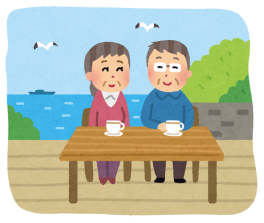 